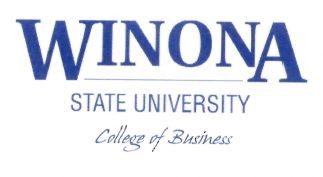 Larry Schrenk, InstructorProblem Set: Annuities and Perpetuities(Solutions Below)If you plan to save $300 annually for 10 years and the discount rate is 15%, what is the future value?If you want to buy a boat in 6 years that costs $1,000 and you can save $150 per year, what interest rate would you need? If you invest $1,000 per year in a stock portfolio with a return of 8%, how much would you expect to have in 7 years?How long would it take you to save $1,000 if you invested $200 per year, and the interest rate is 10%?If you need $10,000 to pay for your first year of graduate school in 3 years and you get an interest rate of 9%, how much must you invest each of the next three years?If 6 years ago you invested $500 and received an interest rate of 4% (compounded monthly), how much would you now have?You borrowed $100 from a friend, who said you need to pay back $300 in 5 years, what rate are you being charged if it is compounded weekly?How many years would it take you to have $2,500 if you saved $100 each month at 15%?To have $6000 in 7 years what interest rate would you need if you saved $200 every quarter?If you win a lottery worth $1,000,000 payable in 15 years and the interest rate is 8% (compounded annually), what is this worth today? Compounded quarterly? Compounded monthly? Compounded weekly? How long does it take for an investment to quadruple in value if the investment yields 6% per year (compounded monthly)?What are the payments on a $40,000 loan repaid monthly for six year (r = 7%)? If I invest $100 today and every quarter for 3 years  in an account earning 11%, how much will I have at the end of three years? Suppose that I am trying to borrow money from you to finance my business, and I promise to repay you $1,000 quarterly for two years. If your opportunity cost of funds is 10%, how much are you willing to lend me? Jim makes a deposit of $120 every week (beginning next week). The deposit is to earn interest annually at the rate of 9 percent. How much will Jim have on deposit at the end of seven years? How long will it take to repay a loan of $150, if I pay $1 per week and the rate on my loan is 4%?  Value an annuity of $300 per month for 7 years (r = 12.3%). Suppose you have the opportunity to make an investment expects to pay investors $7,000 per year for next eight years. If the cost is $50,000, what return would you receive? If a two year weekly annuity is worth $5000 and r = 9.8%, what is the weekly cash flow?Which grows to a larger future value, $1000 invested for 2 years a) at 10 percent compounded weekly, or b) at 11 percent compounded semi-annually? Value an annuity of $40 per year for ten years (r = 13%). You want to save for your retirement in 50 years. How much do you need to save from your biweekly paycheck to have $5 million if you expect a return is 7%? If an investment is expected to pay $400 per month for the next 14 months, how much should you be willing to pay for that asset if your cost of capital is 8%? You have borrowed $35,000 at an interest rate of 9%. If you plan to pay the loan off in annual installments of $4,000 (beginning next year), when can you pay back the loan? The type of house you would like to buy requires a down-payment of $50,000. You plan to make that down-payment six years from now. How much do you need to save per week (beginning next week), if your money gets 7% (annually)? You hope to go to graduate school, and the tuition will be $50,000 for the one-year M.B.A. program. If you can only afford to save $3,000/quarter and the interest rate is 9%, how long will you need to save? The house you plan to buy will require a down-payment of $40,000 in two years. How much do you need to save per month (beginning next month), if your savings gets 8% (annually)? You have borrowed $10,000 at an interest rate of 8.7%. If you plan to pay the loan off in quarterly installments of $1,000 (beginning next quarter), how long will it take you to pay back the loan?Value a perpetuity of $400 per year (r = 14.9%).	 If a perpetuity is worth $1,000 and r = 15.5%, what is the cash flow?SolutionsIf you plan to save $300 annually for 10 years and the discount rate is 15%, what is the future value?P/Y = 1; N = 10; I/Y = 15; PV = 0; PMT = -300; FV = $6,091.12If you want to buy a boat in 6 years that costs $1,000 and you can save $150 per year, what interest rate would you need? P/Y = 1; N = 6; I/Y = 4.20%; PV = 0; PMT = -150; FV = 1,000If you invest $1,000 per year in a stock portfolio with a return of 8%, how much would you expect to have in 7 years?P/Y = 1; N = 7; I/Y = 8; PV = 0; PMT = -1,000; FV = $8,922.80How long would it take you to save $1,000 if you invested $200 per year, and the interest rate is 10%?P/Y = 1; N = 4.25 years; I/Y = 10; PV = 0; PMT = 200; FV = -1,0000.25 x 12 = 3  4 years, 3 monthsNOTE: When the question involves time, you must convert the answer to ‘x years and y units’.If you need $10,000 to pay for your first year of graduate school in 3 years and you get an interest rate of 9%, how much must you invest each of the next three years?P/Y = 1; N = 3; I/Y = 9; PV = 0; PMT = $3,050.55; FV = -10,000If 6 years ago you invested $500 and received an interest rate of 4% (compounded monthly), how much would you now have?P/Y = 12; N = 72 (= 6 x 12); I/Y = 4; PV = -500; PMT = 0; FV = $635.37You borrowed $100 from a friend, who said you need to pay back $300 in 5 years, what rate are you being charged if it is compounded weekly?P/Y = 52; N = 260 (= 5 x 52); I/Y = 22.02%; PV = -100; PMT = 0; FV = 300How many years would it take you to have $2,500 if you saved $100 each month at 15%?P/Y = 12; N = 21.89 months; I/Y = 15; PV = 0; PMT = -100; FV = 2,50021.89 ≈ 22 months  1 year, 10 monthsNOTE: Since N is periods, the time unit is the payment period.To have $6000 in 7 years what interest rate would you need if you saved $200 every quarter?P/Y = 4; N = 28 (= 7 x 4); I/Y = 2.02%; PV = 0; PMT = -200; FV = 6,000If you win a lottery worth $1,000,000 payable in 15 years and the interest rate is 8% (compounded annually), what is this worth today? Compounded quarterly? Compounded monthly? Compounded weekly?P/Y = 1; N = 15; I/Y = 8; PV = $315,241.70; PMT = 0; FV = -1,000,000P/Y = 4; N = 60 (= 15 x 4); I/Y = 8; PV = $304,782.27; PMT = 0; FV = -1,000,000P/Y = 12; N = 180 (=15 x 12); I/Y = 8; PV = $302,396.05; PMT = 0; FV = -1,000,000P/Y = 52; N = 780 (= 15 x 52); I/Y = 8; PV = $301,472.08; PMT = 0; FV = -1,000,000 How long does it take for an investment to quadruple in value if the investment yields 6% per year (compounded monthly)?P/Y = 12; N = 277.95 months; I/Y = 6; PV = -1; PMT = 0; FV = 4277.95 ≈ 278 months  23 years, 2 monthsWhat are the payments on a $40,000 loan repaid monthly for six year (r = 7%)?P/Y = 12; N = 72 (= 6 x 12); I/Y = 7; PV = -40,000; PMT = $681.96; FV = 0 If I invest $100 today and every quarter for 3 years  in an account earning 11%, how much will I have at the end of five years?P/Y = 4; N = 12 (= 3 x 4); I/Y = 11; PV = 0; PMT = -100; FV = $1,399.21Value = 1,399.21 + $100 = $1,499.21You add $100 to account for the first payment coming now instead of one week from now. Suppose that I am trying to borrow money from you to finance my business, and I promise to repay you $1,000 quarterly for two years. If your opportunity cost of funds is 10%, how much are you willing to lend me?P/Y = 4; N = 8 (= 2 x 4); I/Y = 10; PV = $7,170.14; PMT = -1,000; FV = 0 Jim makes a deposit of $120 every week (beginning next week). The deposit is to earn interest annually at the rate of 9 percent. How much will Jim have on deposit at the end of seven years?P/Y = 52; N = 364 (= 7 x 52); I/Y = 9; PV = 0; PMT = -120; FV = $60,776.79 How long will it take to repay a loan of $150, if I pay $1 per week and the rate on my loan is 4%? P/Y = 52; N = 159.44; I/Y = 4; PV = -150; PMT = 1; FV = 0159.44 ≈ 159 weeks  3 years, 3 weeks Value an annuity of $300 per month for 7 years (r = 12.3%).P/Y = 12; N = 84 (= 7 x 12); I/Y = 12.3; PV = $16,841.09; PMT = -300; FV = 0 Suppose you have the opportunity to make an investment expects to pay investors $7,000 per year for next eight years. If the cost is $50,000, what return would you receive?P/Y = 1; N = 8; I/Y = 2.59%; PV = -50,000; PMT = 7,000; FV = 0 If a two year weekly annuity is worth $5000 and r = 9.8%, what is the weekly cash flow?P/Y = 52; N = 104 (= 2 x 52); I/Y = 9.8; PV = -5,000; PMT = $52.99; FV = 0Which grows to a larger future value, $1000 invested for 2 years a) at 10 percent compounded weekly, or b) at 11 percent compounded semi-annually?P/Y = 52; N = 104 (= 2 x 52); I/Y = 10; PV = -1,000; PMT = 0; FV = $1,221.17P/Y = 2; N = 4 (= 2 x 2); I/Y = 11; PV = -1,000; PMT = 0; FV = $1,238.82 (better) Value an annuity of $40 per year for ten years (r = 13%).P/Y = 1; N = 10; I/Y = 13; PV = $217.05; PMT = -40; FV = 0 You want to save for your retirement in 50 years. How much do you need to save from your biweekly paycheck to have $5 million if you expect a return is 7%?P/Y = 26; N = 1300 (= 50 x 26); I/Y = 7; PV = 0; PMT = $421.20; FV = -5,000,000 If an investment is expected to pay $400 per month for the next 14 months, how much should you be willing to pay for that asset if your cost of capital is 8%?P/Y = 12; N = 14; I/Y = 8; PV = $5,329.68; PMT = -400; FV = 0 You have borrowed $35,000 at an interest rate of 9%. If you plan to pay the loan off in annual installments of $4,000 (beginning next year), when can you pay back the loan?P/Y = 1; N = 17.97; I/Y = 9; PV = -35,000; PMT = 4,000; FV = 017.97 ≈ 18 years The type of house you would like to buy requires a down-payment of $50,000. You plan to make that down-payment six years from now. How much do you need to save per week (beginning next week), if your money gets 7% (annually)?P/Y = 52; N = 312 (= 6 x 52); I/Y = 7; PV = 0; PMT = $129.06; FV = -50,000 You hope to go to graduate school, and the tuition will be $50,000 for the one-year M.B.A. program. If you can only afford to save $3,000/quarter and the interest rate is 9%, how long will you need to save?P/Y = 4; N = 14.31; I/Y = 9; PV = 0; PMT = 3,000; FV = -50,00014.31 ≈ 14 quarters  3 years, 2 quarters or 3 years, 6 months The house you plan to buy will require a down-payment of $40,000 in two years. How much do you need to save per month (beginning next month), if your savings gets 8% (annually)?P/Y = 12; N = 24 (= 2 x 12); I/Y = 8; PV = 0; PMT = $1,542.42; FV = -40,000 You have borrowed $10,000 at an interest rate of 8.7%. If you plan to pay the loan off in quarterly installments of $1,000 (beginning next quarter), how long will it take you to pay back the loan?P/Y = 4; N = 11.40; I/Y = 8.7; PV = 10,000; PMT = -1,000; FV = 011.40 ≈ 11 quarters  2 years, 3 quarters or 2 years, 9 months Value a perpetuity of $400 per year (r = 14.9%). If a perpetuity is worth $1,000 and r = 15.5%, what is the cash flow?